This form must be filled in completely. Type or write very clearly (in black ink).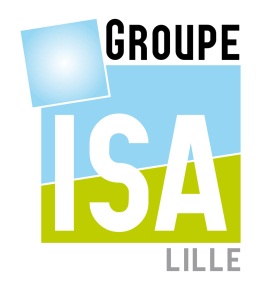 APPLICATION FORM FOR ADMISSIONEXCHANGE PROGRAMACADEMIC YEAR 2013-2014(3 photographs)Groupe ISA48 Boulevard Vauban59046 LILLE cedex - FRANCEHead of International Programs Office: Ms Florence MALAISE +33 (0)3 28 38 46 10 +33 (0)3 28 38 48 47email : international@isa-lille.fr􀂅 Semester 1 (Fall)􀂅 Semester 2 (Spring)􀂅 Semesters 1 & 2 (one academic year)􀂅 Double degreeExpected arrival date: …………………………………….Expected departure date: ………………………………..􀂅 Semester 1 (Fall)􀂅 Semester 2 (Spring)􀂅 Semesters 1 & 2 (one academic year)􀂅 Double degreeExpected arrival date: …………………………………….Expected departure date: ………………………………..􀂅 Semester 1 (Fall)􀂅 Semester 2 (Spring)􀂅 Semesters 1 & 2 (one academic year)􀂅 Double degreeExpected arrival date: …………………………………….Expected departure date: ………………………………..􀂅 Semester 1 (Fall)􀂅 Semester 2 (Spring)􀂅 Semesters 1 & 2 (one academic year)􀂅 Double degreeExpected arrival date: …………………………………….Expected departure date: ………………………………..􀂅 Semester 1 (Fall)􀂅 Semester 2 (Spring)􀂅 Semesters 1 & 2 (one academic year)􀂅 Double degreeExpected arrival date: …………………………………….Expected departure date: ………………………………..􀂅 Semester 1 (Fall)􀂅 Semester 2 (Spring)􀂅 Semesters 1 & 2 (one academic year)􀂅 Double degreeExpected arrival date: …………………………………….Expected departure date: ………………………………..Application deadline : May 1st Application deadline : November 1st Application deadline : May 1st Application deadline : May 1st Application deadline : May 1st Application deadline : November 1st Application deadline : May 1st Application deadline : May 1st Application deadline : May 1st Application deadline : November 1st Application deadline : May 1st Application deadline : May 1st Number of years of study prior to departure :Number of years of study prior to departure :Number of years of study prior to departure :Number of years of study prior to departure :Number of years of study prior to departure :Number of years of study prior to departure :Number of years of study prior to departure :Date of birth (D,M,Y) :Place of birth:Date of birth (D,M,Y) :Place of birth:Last name:Last name:Last name:Last name:Last name:Last name:Last name:Date of birth (D,M,Y) :Place of birth:Date of birth (D,M,Y) :Place of birth:First name:First name:First name:First name:First name:First name:First name:Gender:       Female 􀂅                    Male 􀂅Gender:       Female 􀂅                    Male 􀂅Nationality:Nationality:Nationality:Nationality:Nationality:Nationality:Nationality:Mother tongue:Mother tongue:Current address::………………………………………………………………………………………………City: ……………………………………………………………….… Postal code: ………………………...Current address::………………………………………………………………………………………………City: ……………………………………………………………….… Postal code: ………………………...Current address::………………………………………………………………………………………………City: ……………………………………………………………….… Postal code: ………………………...Current address::………………………………………………………………………………………………City: ……………………………………………………………….… Postal code: ………………………...Current address::………………………………………………………………………………………………City: ……………………………………………………………….… Postal code: ………………………...Current address::………………………………………………………………………………………………City: ……………………………………………………………….… Postal code: ………………………...Current address::………………………………………………………………………………………………City: ……………………………………………………………….… Postal code: ………………………...Current addressis valid until :Current addressis valid until :Tel: Tel: Fax:Fax:Fax:Fax:Fax:E-Mail:E-Mail:Home University:(Full name)Home University:(Full name)Home University:(Full name)Home University:(Full name)Home University:(Full name)Socrates code forEuropean Universities:Socrates code forEuropean Universities:Socrates code forEuropean Universities:Socrates code forEuropean Universities:Contact person at home University:(name, address, tel, fax, e.mail)Contact person at home University:(name, address, tel, fax, e.mail)Contact person at home University:(name, address, tel, fax, e.mail)Contact person at home University:(name, address, tel, fax, e.mail)Contact person at home University:(name, address, tel, fax, e.mail)Contact person at home University:(name, address, tel, fax, e.mail)Contact person at home University:(name, address, tel, fax, e.mail)Contact person at home University:(name, address, tel, fax, e.mail)Contact person at home University:(name, address, tel, fax, e.mail)Language skills:French :English :Other : ………………….Excellent 􀂅Excellent 􀂅Excellent 􀂅Excellent 􀂅Excellent 􀂅Excellent 􀂅 Excellent 􀂅Excellent 􀂅Excellent 􀂅Excellent 􀂅Excellent 􀂅Excellent 􀂅 Advanced 􀂅Advanced 􀂅Advanced 􀂅Advanced 􀂅Advanced 􀂅Advanced 􀂅Advanced 􀂅Advanced 􀂅Advanced 􀂅Advanced 􀂅Advanced 􀂅Advanced 􀂅Advanced 􀂅Advanced 􀂅Advanced 􀂅Advanced 􀂅Advanced 􀂅Advanced 􀂅Advanced 􀂅Advanced 􀂅Advanced 􀂅Advanced 􀂅Advanced 􀂅Advanced 􀂅Advanced 􀂅Advanced 􀂅Advanced 􀂅Advanced 􀂅Advanced 􀂅Advanced 􀂅Intermediate 􀂅 (oral)Intermediate 􀂅 (written)Intermediate 􀂅 (oral)Intermediate 􀂅 (written)Intermediate 􀂅 (oral)Intermediate 􀂅 (written)Type of Exchange Programme:􀂅 ERASMUS 􀂅 Other (please specify): ........................................................................................Type of Exchange Programme:􀂅 ERASMUS 􀂅 Other (please specify): ........................................................................................Type of Exchange Programme:􀂅 ERASMUS 􀂅 Other (please specify): ........................................................................................Type of Exchange Programme:􀂅 ERASMUS 􀂅 Other (please specify): ........................................................................................􀂅 Bilateral institutional agreement􀂅 Bilateral institutional agreement􀂅 Bilateral institutional agreement􀂅 Bilateral institutional agreement􀂅 Bilateral institutional agreement